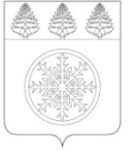 Контрольно-счетная палата Зиминского городского муниципального образования                                                              ЗАКЛЮЧЕНИЕ № 08-3на проект решения Думы Зиминского городского муниципального образования «О внесении изменений в решение Думы Зиминского городского муниципального образования от 21.12.2017 № 318 «О бюджете Зиминского городского муниципального образования на 2018 год и плановый период 2019 и 2020 годов»15 августа 2018 г.                                                                                                                г. ЗимаОснование для проведения экспертизы: Федеральный закон от 07.02.2011 № 6-ФЗ «Об общих принципах организации и деятельности контрольно-счетных органов субъектов Российской Федерации и муниципальных образований», Положение Контрольно-счетной палаты Зиминского городского муниципального образования утвержденного решением Думы Зиминского городского муниципального образования от 26.01.2012  № 281 (с изм. от 28.09.2017 № 288).Цель экспертизы: определение достоверности и обоснованности показателей вносимых изменений в решение Думы Зиминского городского муниципального образования «О внесении изменений в решение Думы Зиминского городского муниципального образования от 21.12.2017 № 318 «О бюджете Зиминского городского муниципального образования на 2018 год и плановый период 2019 и 2020 годов».Предмет экспертизы: проект решения Думы Зиминского городского муниципального образования «О внесении изменений в решение Думы Зиминского городского муниципального образования от 21.12.2017 № 318 «О бюджете Зиминского городского муниципального образования на 2018 год и плановый период 2019 и 2020 годов».Рассмотрение предоставленного проекта решения Думы Зиминского городского муниципального образования «О внесении изменений в решение Думы Зиминского городского муниципального образования от 21.12.2017 № 318 «О бюджете Зиминского городского муниципального образования на 2018 год и плановый период 2019 и 2020 годов» (далее – проект решения) осуществлялось Контрольно – счетной палатой  Зиминского городского муниципального образования с 14.08.2018 года по 15.08.2018года. Проект решения предоставлен с приложениями и пояснительной запиской к проекту решения.	Изменения вносятся в соответствии со ст. 171 Бюджетного кодекса Российской Федерации, ст.ст. 52,53,55 Федерального закона от 06.10.2003г. № 131-ФЗ «Об общих принципах организации местного самоуправления в Российской Федерации», Устава Зиминского городского муниципального образования, Положением о бюджетном процессе в Зиминском городском муниципальном образовании. Представленным проектом решения предлагается изменить основные характеристики бюджета Зиминского городского муниципального образования, утвержденные решением Думы Зиминского городского муниципального образования от 21.12.2017 № 318 «О бюджете Зиминского городского муниципального образования на 2018 год и плановый период 2019 и 2020 годов», уточненные решением Думы Зиминского городского муниципального образования от 28.06.2018 № 357 «О бюджете Зиминского городского муниципального образования на 2018 год и плановый период 2019 и 2020 годов», к которым, в соответствии с п. 1 ст. 184.1 Бюджетного кодекса Российской Федерации, относятся общий объем доходов, общий объем расходов, дефицит (профицит) бюджета и иные характеристики.Согласно проекту решения, изменяются следующие основные характеристики местного бюджета на 2018 год:- доходы местного бюджета в целом увеличиваются на 750,0 тыс. рублей: с 907314,5 тыс. рублей до  908064,5 тыс. рублей в связи с увеличением объема безвозмездных поступлений из областного бюджета на 750,0 тыс. рублей;- расходы местного бюджета увеличиваются на 750,0 тыс. рублей: с  921769,0 тыс. рублей до 922519,0 тыс. рублей;- прогнозируемый дефицит местного бюджета (14454,5 тыс. рублей), предельный объем муниципального долга (192726,6 тыс. рублей), верхний предел муниципального внутреннего долга на 1 января 2019 года (104972,1 тыс. рублей), в том числе верхний предел долга по муниципальным гарантиям - 0,0 тыс. рублей, объем расходов на обслуживание муниципального внутреннего долга Зиминского городского муниципального образования на 2018 год (210,6 тыс. рублей) - останутся без изменений.Общий анализ изменений основных характеристик местного бюджета на 2018 год приведен в таблице:(в тыс. руб.)Основные характеристики (показатели) бюджета на плановый период 2019 и 2020 года останутся без изменений.Предлагаемые изменения в доходную часть местного бюджета.Согласно проекту решения на 2018 год доходы и соответственно, расходы местного бюджета в части безвозмездных поступлений из областного бюджета увеличатся на общую сумму 750,0 тыс. рублей (прирост 0,1%) в том числе за счет:- субсидии из областного бюджета местным бюджетам на софинансирование капитальных вложений в объекты муниципальной собственности, которые осуществляются из местных бюджетов, в целях реализации мероприятий по строительству, реконструкции объектов в сфере физической культуры и спорта в размере 500,0 тыс. рублей; - субсидии бюджетам муниципальных образований Иркутской области на реализацию программ по работе с детьми и молодежью 250,0 тыс. рублей. Предлагаемые в проекте решения изменения безвозмездных поступлений осуществлены в соответствии с уведомлением по расчетам между бюджетами министерства финансов Иркутской области. В результате поправок уточненный план местного бюджета на 2018 год по доходной части составит 908064,5 тыс. рублей.Предлагаемые изменения в расходную часть местного бюджета.Представленным проектом решения расходная часть бюджета на 2018 год увеличивается на 750,0 тыс. рублей или на 0,1 % и составит 922519,0 тыс. рублей. Проектом решения предлагается перераспределение расходов местного бюджета в 2018 году, не приводящее к изменению общего объема расходов.Кроме того, проектом решения о внесении изменений в местный бюджет за счет средств областного бюджета увеличиваются плановые показатели по расходам на реализацию муниципальных программ Зиминского городского муниципального образования: «Развитие физической культуры и спорта» на 2016-2020 гг. в сумме 500,0 тыс. рублей; "Молодежная политика" на 2016-2020гг. в сумме 250,0 тыс. рублей.С учетом планируемых изменений расходы в 2018 году на муниципальные программы составят 808752,3 тыс. рублей, что в общих расходах бюджета Зиминского городского муниципального образования составит  87,7 %.Непрограммные расходы местного бюджета согласно проекту решения в 2018 году составят 113766,7 тыс. рублей и их удельный вес 12,3 %.Дефицит бюджета города и источники его финансирования.Проектом решения дефицит бюджета города на 2018 год предусматривается в сумме 14454,5 тыс. рублей или 7,5 % от доходов местного бюджета без учета безвозмездных поступлений, что соответствует требованиям, установленным абзацем первым пункта 3 статьи 92.1 Бюджетного кодекса Российской Федерации. Согласно проекту решения дефицит местного бюджета не изменяется. Источниками внутреннего финансирования дефицита бюджета Зиминского городского муниципального образования на 2018 год  являются: кредиты  кредитных организаций в валюте Российской Федерации в сумме 47838,9 тыс. рублей, погашение бюджетных кредитов, полученных от других  бюджетов бюджетной системы Российской Федерации в размере 33384,4 тыс. рублей, изменение остатков средств на счетах по учету  средств бюджета в сумме 0 тыс. рублей.По состоянию  на 01.01.2018 года сумма муниципального долга Зиминского городского муниципального образования составляет 64113,2 тыс. рублей, в  том числе бюджетные кредиты, привлеченные от других бюджетов бюджетной системы Российской Федерации в сумме 63113,2 тыс. рублей, кредиты, полученные от кредитных организаций в сумме 1000,0 тыс. рублей. Кроме того, имеющуюся просроченную задолженность по кредитам, полученным из областного бюджета, в последующие периоды  необходимо будет погашать за счет налоговых и неналоговых доходов местного бюджета, что ложиться дополнительной нагрузкой на местный бюджет.В соответствии со ст.33 БК РФ при составлении местного бюджета должен, соблюден принцип сбалансированности бюджета. Принцип сбалансированности бюджета означает, что объем предусмотренных бюджетом расходов должен соответствовать суммарному объему доходов бюджета и поступлений источников финансирования его дефицита, уменьшенных на суммы выплат из бюджета, связанных с источниками финансирования дефицита бюджета и изменением остатков на счетах по учету средств бюджетов. Согласно информации Управления по финансам и налогам администрации Зиминского городского муниципального образования выполнение расходных обязательств учреждений в 2018 году составят в сумме 1164430,9 тыс. рублей. Проектом бюджета предусмотрены ассигнования на 2018 год в сумме 922519,0 тыс. рублей или 79,2% от потребностей бюджетных ассигнований. Основными составляющими расходами учреждений являются расходы на оплату труда и начисления на неё в сумме 654864,0 тыс. рублей или 56,2 %. Контрольно-счетная палата отмечает, что в связи с несбалансированностью бюджета Зиминского городского муниципального образования на 2018 год, бюджетные ассигнования по основным видам расходов предусмотрены не в полном объёме. Так, расходы на оплату труда предусмотрены всего на 9 месяцев 2018 года. Реальный дефицит местного бюджета на 2018 год составляет в сумме (минус) 256366,4 тыс. рублей или 133,0 %.Контрольно-счетная палата по прежнему отмечает, что в связи с несбалансированностью бюджета Зиминского городского муниципального образования на 2018 год, бюджетные ассигнования по основным видам расходов предусмотрены не в полном объёме. Так, расходы на оплату труда предусмотрены всего на 9 месяцев 2018 года. На основании вышеизложенного представленный проект решения Думы Зиминского городского муниципального образования «О внесении изменений в решение Думы Зиминского городского муниципального образования от 21.12.2017 № 318 «О бюджете Зиминского городского муниципального образования на 2018 год и плановый период 2019 и 2020 годов» может быть рассмотрен Думой Зиминского городского муниципального образования с замечаниями.Председатель                                                                                                       О.А. ГолубцоваНаименование показателей Основные характеристики местного бюджета на 2018 год Основные характеристики местного бюджета на 2018 год Основные характеристики местного бюджета на 2018 год Основные характеристики местного бюджета на 2018 годНаименование показателейУтвержденные бюджетные назначения с учетом изменений от 28.06.2018 №357Предусмотрено проектом решенияОтклонение (-,+)Темпы прироста(снижения) (%)Всего доходов: в том числе907314,5908064,5+ 750,0+0,1Налоговые и неналоговые192726,6192726,600Безвозмездные поступления714587,9715337,9+ 750,0+ 0,1Общий объем расходов921769,0922519,0 + 750,0+ 0,1Дефицит -, профицит +- 14454,5-14454,500